Please Help Us With Planning By Answering the Following Questions:
  1)   The President’s Reception (Wednesday Evening): October 31st held in the Skyline II. 
         Do you plan on attending the President’s Reception?      Yes       No          Number Attending 	 2)   Gala Dinner (Thursday Evening): November 1st held in Atrium Ballroom.        Do you plan on attending the Gala Dinner?  Yes   No     Number attending?          Dinner Selection:   (Please see flyer for more information)

        Ribs       Turkey       Cod        Portobello Mushroom           Please list any special dietary needs/allergies:  3)   A buffet breakfast is planned for (Saturday Morning): November 3rd, at 7:00 a.m.      before the General Membership Meeting. (for SAMS® Members Only)          Do you plan on attending the Breakfast?           Yes       No  4)   SAMS® Members, please pick a shirt size:         Small       Medium       Large       X-Large       2X        3X   5)   A “Meet & Greet” will be held for attending spouses/guests on      Wednesday, October 31st at 2:00 p.m.       Will your spouse/guest be attending?  Yes     No            **************************************************************************************   Refunds will only be honored if received by October 19th no later than 3:00 PM EST.  Please sign and date to show that you agree to abide by SAMS® Cancellations Policy.  _________________________________________    	  ____________________                      Name                         	Date**************************************************************************************If you have any questions, please contact:SAMS® International Office
7855 Argyle Forest Blvd., Suite 203, Jacksonville, FL  32244
☆   Phone: (800) 344-9077      ☆    Fax: (904) 388-3958      ☆   samshq@marinesurvey.orgReturn this form and your payment to SAMS® International Office 

As Soon As Possible!!       Society of Accredited Marine Surveyors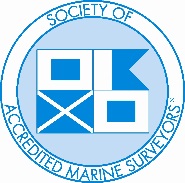       2018 IMEC                                       (INTERNATIONAL MEETING &  EDUCATIONAL CONFERENCE)                                                            Portland, Oregon                                                       October 31st – November 3rd, 2018
                                            REGISTRATION FORM
       Last Name:       First Name:                AMS®  SA  NAMS  Other:  	Company:                                                    
           
            Address: 	
            City:       State:        Zip:   	Phone:        E-Mail:               Spouse/Guest (First & Last):                                Spouse/Guest e-mail:    Type of Payment:  Check       Money Order       Visa       MasterCard       Discover                                                        Pay Pal  (SAMS® Website)                          Please note: All Credit Card and PayPal payments will be charged a 3% Convenience Fee
                                                     
  Account #:  -  -  - 

         Expiration Date:     Code on Back of Card:                                                              Please complete reverse side 
